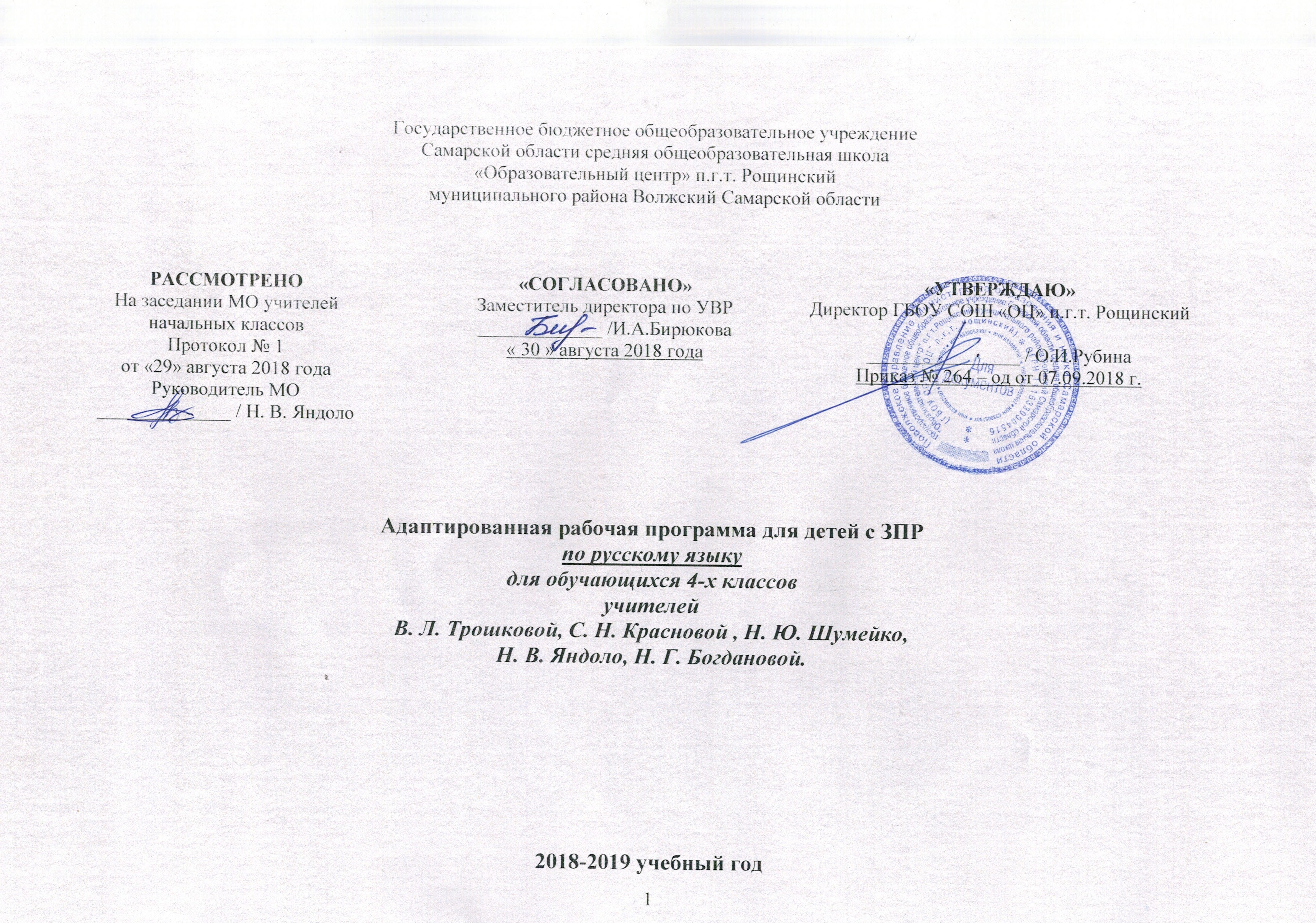 Пояснительная запискаАдаптированная рабочая программа для детей с ЗПР по русскому языку для 4 класса составлена на основе Федерального компонента государственных образовательных стандартов основного общего образования, Примерной программы основного общего образования по русскому языку для 1-4 классов средней общеобразовательной школы (Русский язык. Рабочие программы. Линия учебников  « Русский язык» Л.Ф. Климанова, Т.В. Бабушкина, допущенная Министерством образования и науки РФ, 2011 на 2018-2019 учебный год.Данная рабочая программа ориентирована на использование учебника для 4 класса общеобразовательной школы авторовЛ.Ф. Климанова, Т.В. Бабушкина, допущенная Министерством образования и науки РФ, 2011.  Структура документа. Рабочая программа по русскому языку представляет собой целостный документ, включающий девять разделов: пояснительную записку; общую характеристику учебного предмета; описание места учебного предмета, курса в учебном плане; личностные, метапредметные и предметные результаты освоения учебного предмета, курса; содержание учебного предмета, курса, подробное обоснование о внесенных изменениях в используемую программу с учетом психофизических особенностей детей с ЗПР; календарно-тематическое планирование с определением основных видов учебной деятельности, содержание учебного материала, предметных и метапредметных результатов; описание учебно-методического и материально-технического обеспечения образовательного процесса; дидактическогоматериала коррекционно-развивающего характера; планируемые результаты изучения учебного предмета, курса.Адаптированная образовательная программа разработана на основании документов:Федеральный закон Российской Федерации «Об образовании в Российской Федерации» от 29.12.2012 г. N 273-ФЗ; Приказ Минобрнауки России от 19 декабря 2014 года N 1598 «Об утверждении федерального государственного образовательного стандарта начального общего образования обучающихся с ограниченными возможностями здоровья»; Федеральным государственным образовательным стандартом начального общего  образования, утвержденный приказом Министерства образования и науки Российской Федерации 6.10.2009 № 373 (в ред. приказов Минобрнауки России от 26.11.2010 № 1241, от 22.09.2011 № 2357, от 18.12.2012 № 1060, 29.12.2014 № 1643,18.05.2015 № 507, 31.12.2015 № 1576);  Порядок организации и осуществления образовательной деятельности по основным общеобразовательным программам - образовательным программам начального общего, основного общего и среднего общего образования, утвержденный приказом Министерства образования и науки РФ от 30 августа 2013 г. N 1015 (с изменениями и дополнениями от 13 декабря 2013 г., 28 мая 2014 г., 17 июля 2015 г.);  Федеральный базисный учебный план, утвержденный приказом Министерства образования Российской Федерации от 09.03.2004 № 1312 (с изменениями и дополнениями, внесенными приказами Минобрнауки РФ от 20.08.2008 № 241, 30.08.2010 № 889, 03.06.2011 № 1994, 01.02. 2012 № 74); СанПиН 2.4.2.2821-10 "Санитарно-эпидемиологические требования к условиям и организации обучения в общеобразовательных учреждениях" (далее – СанПиН), утв. постановлением Главного государственного санитарного врача РФ от 29.12.2010 № 189 "Об утверждении СанПиН 2.4.2.2821-10 "Санитарно-эпидемиологические требования к условиям и организации обучения в общеобразовательных учреждениях"";СанПиН 2.4.2.3286-15 "Санитарно-эпидемиологические требования к условиям и организации обучения и воспитания в организациях, осуществляющих образовательную деятельность по адаптированным общеобразовательным программам для обучающихся с ОВЗ", утв. постановлением Главного государственного санитарного врача РФ от 10.10.2015 № 26 "Об утверждении СанПиН 2.4.2.3286-15 "Санитарно-эпидемиологические требования к условиям и организации обучения и воспитания в организациях, осуществляющих образовательную деятельность по адаптированным общеобразовательным программам для обучающихся с ОВЗ" (с 01.09.2016 г.);Информационно – методическое письмо «Об организации образования детей с ограниченными возможностями здоровья в общеобразовательных учреждениях Самарской области» от 24.08.2017 г. № МО – 16-09-01/711 – ТУ;Примерная АООП НОО ( вариант 7.1);На базе ООП НОО с учетом АОП обучающегося и в соответствии с психофизическими особенностями и особыми образовательными потребностями ребенка;Положение «Об инклюзивном обучении детей с ограниченными возможностями здоровья в государственном бюджетном общеобразовательном учреждении Самарской области средней общеобразовательной школе «Образовательный центр» п.г.т. Рощинский муниципального района Волжский Самарской области»;Положение «О текущем контроле и нормах оценки обучающихся с ОВЗ государственного бюджетного общеобразовательного учреждения Самарской области средней общеобразовательной школы «Образовательный центр» п.г.т. Рощинский муниципального района Волжский Самарской области»; Положение «Об адаптированной рабочей программе для обучения детей с ОВЗ учителя – предметника государственного бюджетного общеобразовательного учреждения Самарской области средней общеобразовательной школы «Образовательный центр» п.г.т. Рощинский муниципального района Волжский Самарской области»Устав ГБОУ СОШ «ОЦ» п.г.т. Рощинский;Учебный план НОО  ГБОУ СОШ «ОЦ» п.г.т. Рощинский;Индивидуальный учебный план (далее – ИУП).Примерная программа по русскому языку и литературному чтению для начальной школы.Программа по русскому языку Л.Ф. Климанова, Т.В. Бабушкина, допущенная Министерством образования и науки РФ, 2011 год.      Программа адаптирована для обучающегося с ЗПР с учетом особенностей психофизического развития, индивидуальных возможностейи при необходимости обеспечивающая коррекцию нарушений развития и социальную адаптацию ученика. Программа построена с учетомспецифики усвоения учебного материала. Представленная программа, сохраняя основное содержание образования, принятое для массовойшколы, отличается тем, что предусматривает коррекционную направленность обучения. Учебники позволяют строить обучение с учетомпсихологических и возрастных особенностей младших школьников, на основе принципа вариативности, благодаря этому закладываетсявозможность обучения детей с разным уровнем развития, возможность выстраивания дифференцированной работы, индивидуальных программобучения.      Программа учитывает особенности детей с задержкой психического развития:1. Наиболее ярким признаком является незрелость эмоционально-волевой сферы; ребенку очень сложно сделать над собой волевое усилие,заставить себя выполнить что-либо.2. Нарушение внимания: его неустойчивость, сниженная концентрация, повышенная отвлекаемость. Нарушения внимания могутсопровождатьсяповышенной двигательной и речевой активностью.3. Нарушения восприятия выражается в затруднении построения целостного образа. Ребенку может быть сложно узнать известные емупредметы в незнакомом ракурсе. Такая структурность восприятия является причиной недостаточности, ограниченности, знаний обокружающем мире. Также страдает скорость восприятия и ориентировка в пространстве.4. Особенности памяти: дети значительно лучше запоминают наглядный материал (неречевой), чем вербальный.5. Задержка психического развития нередко сопровождается проблемами речи, связанными с темпом ее развития. Наблюдается системноенедоразвитие речи – нарушение ее лексико-грамматической стороны.6. У детей с задержкой психического развития наблюдается отставание вразвитии всех форм мышления; оно обнаруживается в первую очередьво время решения задач на словесно - логическое мышление. К началу школьного обучения дети не владеют в полной мере всеминеобходимымидля выполнения школьных заданий интеллектуальными операциями (анализ, синтез, обобщение, сравнение, абстрагирование)7. Учащиеся с задержкой психического развития характеризуются ослабленным здоровьем из-за постоянного проявления хронических заболеваний,повышенной утомляемостью.Программа строит обучение детей с ЗПР на основе принципа коррекционно-развивающей направленности учебно-воспитательногопроцесса. Это означает, что учебный материал учитывает особенности детей, на каждом уроке включаются задания, обеспечивающиевосприятие учебного материала.Предмет «Русский язык» играет важную роль в реализации основных целевых установок начального образования: становлении основгражданской идентичности и мировоззрения; формировании основ умения учиться и способности к организации своей деятельности; духовно-нравственном развитии и воспитании младших школьников.Содержание предмета направлено на формирование функциональной грамотности и коммуникативной компетентности. Русский языкявляется для младших школьников основой всего процесса обучения, средством развития их мышления, воображения, интеллектуальных итворческих способностей, основным каналом социализации личности.Изучение русского языка в начальных классах — первоначальный этап системы лингвистического образования и речевого развития,обеспечивающий готовность выпускников начальной школы к дальнейшему образованию.Цели и задачи адаптированной программы для обучающихся с ЗПР.• ознакомление учащихся с основными положениями науки о языке и формирование на этой основе знаково-символического восприятия илогического мышления учащихся;• формирование коммуникативной компетенции учащихся: развитие устной и письменной речи, монологической и диалогической речи, атакже навыков грамотного, безошибочного письма как показателя общей культуры человека.Программа определяет ряд практических задач, решение которых обеспечит достижение основных целей изучения предмета:• развитие речи, мышления, воображения школьников, умения выбирать средства языка в соответствии с целями, задачами и условиямиобщения;• формирование у младших школьников первоначальных представлений о системе и структуре русского языка: лексике, фонетике, графике,орфоэпии, морфемике (состав слова), морфологии и синтаксисе;• формирование навыков культуры речи во всех её проявлениях, умений правильно писать и читать, участвовать в диалоге, составлятьнесложные устные монологические высказывания и письменные тексты;• воспитание позитивного эмоционально-ценностного отношения к русскому языку, чувства сопричастности к сохранению его уникальностии чистоты; пробуждение познавательного интереса к языку, стремления совершенствовать свою речь.Специальные коррекционные задачи:-развитие приемов умственной деятельности, необходимых для владения начальным курсом русского языка: умения наблюдать, сравнивать иобобщать языковые явления;-выполнение письменных заданий предваряется анализом языкового материала, с целью предупреждения ошибок.-активизировать устную речь детей, сделать предметом их внимания слово и предложение.-уточнять, пополнять словарный запас, постоянно соотнеся его с предметами, явлениями окружающего мира.Требования для детей с ЗПР:При обучении детей, имеющих особые образовательные потребности, необходимо выполнять следующие требования:- находить любой повод для похвалы, отметить даже самые маленькие успехи. Успех формирует веру в себя, желание учиться, рождаетэнергию для преодоления трудностей.-преподносить новый материал предельно развернуто и доступно-значительное место занимает практическая часть: работа со схемами, таблицами…-систематически повторять пройденный материал для изучения нового-учитывать индивидуальный подходПредметные задачи:формировать первоначальные представления о единстве и многообразии языкового и культурного пространства России, о языке как основе национального самосознания;развивать диалогическую и монологическую устную и письменную речь;формировать первоначальные представления о системе и структуре русского языка: лексике, фонетике, графике, орфоэпии, морфемике (состав слова), морфологии и синтаксисе;формировать навыки культуры речи во всех её проявлениях, умения правильно писать и читать, участвовать в диалоге, составлять несложные устные монологические высказывания и письменные тексты.Коррекционная работа:новый материал следует преподносить предельно развёрнуто; значительное место отводить практической деятельности учащихся;систематически повторять пройденный материал для закрепления ранее изученного и для полноценного усвоения нового;используемый словарный материал уточнять, пополнять, расширять путём соотнесения с предметами и явлениями окружающего мира, с их признаками и т.д.;выполнение письменных заданий предварять анализом языкового материала с целью предупреждения ошибок.Все эти требования сочетаются с индивидуальным подходом к ребёнку, учитывающим уровень его подготовленности, особенности личности, работоспособность, внимание, целенаправленность при выполнении заданий.Обучение русскому языку детей с задержкой развития носит элементарно-практический характер и направлено на разрешение следующих основных задач:научить школьников правильно и осмысленно читать доступный их пониманию текст;выработать достаточно прочные навыки грамотного письма;научить последовательно и правильно излагать свои мысли в устной и письменной форме;повысить уровень общего развития учащихся;формировать нравственные качества школьников.Специальной задачей обучения русскому языку является коррекция речи и мышления школьников.Задачи по формированию УУД:Личностные:формировать чувство гордости за свою Родину, российский народ и историю России;учить осознавать свою этническую и национальную принадлежность;формировать целостный, социально ориентированный взгляд на мир в его органичном единстве и разнообразии природы, народов, культур и религий;формировать уважительное отношение к иному мнению, истории и культуре других народов;учить осваивать роль обучающегося, развивать мотивацию к учебной деятельности;развивать самостоятельность и ответственность за свои поступки;развивать этические чувства, доброжелательность и эмоционально-нравственную отзывчивость;развивать навыки сотрудничества со взрослыми и сверстниками в различных социальных ситуациях, уметь не создавать конфликтов и находить выходы из спорных ситуаций;формировать установки на безопасный, здоровый образ жизни, мотивацию к творческому труду, к работе на результат, бережному отношению к материальным и духовным ценностям.МетапредметныеПознавательные:учить использовать знаково-символические средства представления информации;учить использовать речевые средства и средства для решения коммуникативных и познавательных задач;формировать умение использовать различные способы поиска (в справочных источниках), сбора, обработки, анализа, организации, передачи и интерпретации информации;учить овладевать навыками смыслового чтения текстов различных стилей и жанров в соответствии с целями и задачами: осознанно строить речевое высказывание в соответствии с задачами коммуникации и составлять тексты в устной и письменной формах;учить овладевать логическими действиями сравнения, анализа, синтеза, обобщения, классификации по родовидовым признакам, установления аналогий и причинно-следственных связей, построения рассуждений, отнесения к известным понятиям;учить овладевать начальными сведениями о сущности и особенностях объектов, процессов и явлений действительности в соответствии с содержанием учебного предмета «Русский язык»;учить овладевать базовыми предметными и межпредметными понятиями, отражающими существенные связи и отношения между объектами и процессами.Регулятивные:формировать способность принимать и сохранять цели и задачи учебной деятельности, поиска средств её осуществления;формировать умение планировать, контролировать и оценивать учебные действия в соответствии с поставленной задачей и условиями её реализации, определять наиболее эффективные способы достижения результата;формировать умение работать в материальной и информационной среде начального общего образования (в том числе с учебными моделями) в соответствии с содержанием учебного предмета «Русский язык»;Коммуникативные:учить слушать собеседника и вести диалог, признавать возможность существования различных точек зрения и права каждого иметь свою, излагать своё мнение и аргументировать свою точку зрения и оценки событий;учить определять общую цель и пути её достижения; уметь договариваться о распределении функций и ролей в совместной деятельности; осуществлять взаимный контроль в совместной деятельности, адекватно оценивать собственное поведение и поведение окружающих;формировать умение конструктивно разрешать конфликты посредством учёта интересов сторон и сотрудничества.Коррекционные:работать над увеличением объёма зрительных, слуховых, моторных восприятий; совершенствовать точность восприятий;работать над усвоением знаний, умений и навыков при помощи произвольного осознанного запоминания; формировать полноту воспроизведения словесного материала, умение пользоваться планом ответа, составлять план ответа, воспроизводить словесный материал близко к тексту; развивать словесно – логическую, образную, зрительную память;формировать навыки самоконтроля, развивать целеустремлённость внимания;воспитывать самооценку, самоконтроль, взаимоконтроль; формировать адекватный уровень притязаний;развивать фонематический слух, умение дифференцировать звуки речи, сходные по месту и способу образования; развивать функции фонематического анализа и синтеза; совершенствовать грамматический строй речи; расширять активный словарь;развивать умения делать словесно – логические обобщения, давать словесный отчёт о выполненном упражнении; развивать целенаправленность в работе, мыслительную и творческую деятельность;развивать самостоятельность, инициативу, умение руководствоваться не только близкими, но и далёкими мотивами;развивать способностей к творческой деятельности.Общая характеристика курсаОтличительной особенностью курса русского языка является коммуникативно-познавательная основа, общая с курсом литературного чтения. Содержание этих двух курсов имеет ярко выраженную коммуникативно-речевую и познавательную направленность, охватывающую три аспекта изучения родного языка: систему языка, речевую деятельность и литературный текст, что обеспечивает реализацию в обучении системно-деятельностного подхода.Программа курса обеспечивает целостное изучение родного языка в начальной школе за счёт реализации трёх принципов:1) коммуникативного;2) познавательного;3) принципа личностной направленности обучения и творческой активности учащихся.Коммуникативный принцип предусматривает:осмысление и реализацию основной функции языка — быть средством общения;развитие умения ориентироваться в ситуациях общения (понимать цель и результат общения собеседников, контролировать и корректировать свою речь в зависимости от ситуации общения); знакомство с различными системами общения (устными и письменными, речевыми и неречевыми);формирование представления о тексте как результате (продукте) речевой деятельности;развитие у учащихся желания (потребности) создавать собственные тексты различной стилевой направленности: деловой (записка, письмо, объявление и др.), художественной (рассказ, стихотворение, сказка), научно-познавательной;организацию учебного (делового) общения (общение как диалог учителя с детьми и друг с другом) с использованием формул речевого этикета и духовно-нравственного стиля общения, основанного на уважении, взаимопонимании и потребности в совместной деятельности.Познавательный принцип предполагает:усвоение языка как важнейшего инструмента познавательной деятельности человека и как средства познания мира через слово;развитие мышления младших школьников с опорой на «два крыла познания»: образное и абстрактно-логическое мышление, развитие интуиции и воображения;поэтапное усвоение важнейших понятий курса от наглядно-практического и наглядно-образного уровня до усвоения понятий в абстрактно-логической, понятийной форме;осмысление понятия «культура», обеспечивающее целостность содержания обучения русскому языку, помогающее выявить пути образования изучаемого понятия (от его культурно-исторических истоков, где соединяется  предмет деятельности с его функцией, до конечного результата деятельности, т. е. до образования того или иного понятия); освоение процессов анализа и синтеза в структуре мыслительных действий (сравнения, классификации, систематизации и обобщения) и в общем процессе познания; осмысление языка как знаковой системы особого рода и его заместительной функции;рассмотрение слова как сложного языкового знака, как двусторонней единицы языка и речи;формирование смыслового, а не озвучивающего чтения; объектом внимания учащихся становится как звуковая сторона слова, так и его смысл, значение;поэтапное усвоение языка от раскрытия его лексико-семантической стороны (значения слов) до усвоения звукобуквенной и формально-грамматической (абстрактной) его формы.Принцип личностной направленности обучения и творческой активности обеспечивает:пробуждение у ребёнка желания учиться и получать знания;формирование представлений о книге, родном языке и классической литературе как культурно-исторической ценности;развитие интереса к изучению языка и творческой активности за счёт логики его усвоения, построенной «от ребёнка», а не «от науки о языке» (последняя предоставляет учащимся лишь конечные результаты познавательной деятельности, зафиксированные в форме готовых абстрактных понятий, годных для запоминания, поскольку не раскрывается путь их образования);знакомство и освоение базовых ценностей, основанных на традициях отечественной культуры и обеспечивающих учащимся духовно-нравственную основу поведения и общения со сверстниками и взрослыми;творческую самореализацию личности в процессе изучения русского языка и работы с художественным произведением через создание собственных текстов.         Реализация данных принципов позволяет наиболее полно обеспечить не только «инструментальную основу компетентности учащихся» (систему знаний, умений и навыков), но и духовно-нравственное развитие личности, обретение социального опыта. Изучение русского языка на основе этих принципов создаёт реальные условия для реализации деятельностного подхода, благодаря которому предметное содержание разворачивается «от ребёнка», становится доступным иинтересным для учащихся.          Начальным этапом изучения русского языка является обучение грамоте. Основное внимание в этот период отводится изучению письменной речи и развитию фонематического слуха детей. Параллельно с освоением письменных форм речевого общения (умениями читать и писать) идёт совершенствование устных форм общения (умений слушать и говорить). Поэтомуключевым понятием в содержании обучения грамоте является «общение», которое не рассматривается статично, а разворачивается в форме деятельности, протекающей в культурно-историческом плане — от истоков возникновения процесса общения у людей (в письменной его форме) до развития письма на современном уровне. После обучения грамоте начинается раздельное изучение русского языка и литературного чтения. Изучение систематического курса русского языка обеспечивает:сознательное овладение (на доступном детям уровне) родным языком как средством общения и познания для свободного пользования им в различных ситуациях общения;развитие коммуникативно-речевых умений (писать и говорить, слушать и читать), функциональной грамотности и интеллектуальных способностей учащихся;формирование бережного отношения к языку, его богатству, глубине и выразительности; развитие интереса к родному языку, его изучению;формирование стиля речевого общения учащихся, основанного на уважении к собеседнику и его мнению;приобщение учащихся к духовно-нравственным ценностям русского языка и отечественной культуры.          Коммуникативно-познавательная направленность курса и реализуемый в нём системно-деятельностный подход нацеливают младших школьников на совместное изучение системы языка (фонетических, лексических, грамматических единиц) и осмысление способов функционирования этих языковых единиц в устной и письменной речи, в различных ситуациях общения и различных текстах. Содержание курса раскрывает в доступной детям форме суть и специфику языка как средства общения и познания, как знаковой системы особого рода. Содержание курса охватывает довольно широкий круг сведений, относящихся к разным сторонам языка. Учащиеся знакомятся с фонетическим составом слова, с делением слова на слоги и значащие части, с основными частями речи и важнейшими их формами, с различными видами предложений, с членами предложений, усваивают правила правописания. Программа предполагает знакомство учащихся с лексическим значением слова (без термина), с многозначностью слов и синонимией. Обучение русскому языку на основе данной Программы имеет личностно- ориентированный характер, так как оно построено с учётом уровня развития интересов ребёнка и его познавательных возможностей. Поэтому языковые понятия не даются в готовом виде (или на объяснительно-иллюстративной основе), а разворачиваются как процесс их получения, а в дальнейшем — как деятельность по их усвоению. Познавательная направленность Программы обеспечивает усвоение языка как важнейшего инструмента познавательной деятельности человека, как средства познания окружающего мира и развития речевого мышления. Большое значение в Программе придаётся изучению языка как знаковой системы, так как она позволяет обратить внимание на взаимодействие смысловой (содержательной) и формальной сторон речи, что принципиально меняет систему изучения языка. Обращение к семантической стороне языкасоздаёт условия для гармоничного развития образного и логического мышления. При этом повышается речевая активность и функциональная грамотность детей, возникает интерес и появляется бережное отношение к родному языку, его богатству и выразительности, развивается речевое мышление учащихся. Программа предусматривает не только знакомство детей со знаково-символической деятельностью, но и освоение основ мыслительного процесса -анализа и синтеза, присутствующих в важнейших мыслительных операциях (сравнение, классификация, систематизация и обобщение).В число основных содержательных линий Программы входят:основы лингвистических знаний: фонетика и орфоэпия, графика, состав слова (морфемика), грамматика (морфология и синтаксис);орфография и пунктуация;развитие речи.           Содержание Программы и подходы к изучению русского языка имеют ряд особенностей. Так, изучению состава слова предшествуют упражнения на словообразование. Другой особенностью данной Программы является подход к изучению частей речи, меняющий отношение учащихся к слову. Если при изучении лексики учащиеся имеют дело с единичным словом и егозначением, то при освоении грамматики они работают с целой группой (классом) слов, имеющих общие признаки. Здесь важна не столько функция наименования, сколько функция обобщения, освоение которой необходимо для развития абстрактно-логического мышления (способ образования понятий).           Орфографические и пунктуационные правила рассматриваются параллельно с изучением фонетики, морфологии, морфемики и синтаксиса. Для того чтобы изучение грамматики стало важнейшим элементом развития речи и мышления учащихся, а не тренировкой их памяти, в содержание включено формирование умений классифицировать (группировать) слова по разным основаниям (смысловым и формально-грамматическим). Эти учебные умения помогают учащимся различать особенности работы со словом с его конкретным значением в лексике и с абстрактным (обобщённым) значением слов в грамматике. Такой подход подводит учащихся к самостоятельному выводу о наличии у целого класса слов общих признаков (грамматического значения, т. е. значения предметности, форм рода, числа и падежа у существительных и т. д.).           В данном курсе изучение частей речи строится поэтапно: от лексики к грамматике через различные уровни классификации и обобщения слов. Осознание различий между грамматическим (обобщённым) и лексическим (единичным) значением слова позволяет уйти от формального изучения грамматики. В курсе изменён подход к изучению предложений. Предложение рассматривается как основная коммуникативная единица языка. Сначала формируется представление о предложении в целом (смысловая и интонационная завершённость, связи слов в предложении). Затем дети учатся классифицировать предложения по интонации (восклицательные — невосклицательные), по цели высказывания (повествовательные, вопросительные, побудительные). После того как они накопят опыт наблюдений за предложением в различных речевых ситуациях, вводятся определения понятий. Программа ориентирует на создание условий для развития регулятивных учебных действий, которые вносят порядок и планомерность в любую деятельность и составляют основу учебной деятельности. Формируются умения ставить цель, определять последовательность действий, контролировать, корректировать и оценивать их. Программой предусматривается отработка навыков чистописания — своеобразная графическая «гимнастика», где используются образцы письма, отрабатывается написание обобщённых элементов букв, их соединений в словах, ритмическое и темповое написание слов и предложений, даётся установка на каллиграфическое написание букв, их соединений, осуществляется самоконтроль и взаимопроверка. Отдельный, весьма важный элемент Программы — знакомство со словарём. Предполагается знакомство младших школьников с разными словарями: орфографическим, толковым, энциклопедическим, словарём синонимов и антонимов.             Раздел «Развитие речи» предусматривает не только обогащение словаря, совершенствование грамматического строя речи (в устной и письменной форме), освоение различных видов работы с текстом, но и формирование представлений о речи в целом, о речевом общении, о средствах общения (вербальных и невербальных). Изучение систематического курса русского языка начинается с обобщения первоначальных сведений о речевом общении и языке как средстве коммуникации, полученных в период обучения грамоте. Программа ориентирует на выработку умений точно и ясно выражать свои мысли в речи, решать в процессе общения ту или иную речевую задачу (одобрить, объяснить, выразить удивление, подтвердить мысль собеседника и т. д.), держать в поле внимания содержание речи и форму её выражения.Помимо общих представлений о тексте, ученики получают первые сведения о различных типах текстов (повествование, описание, рассуждение), начинают осмысливать роль слова в художественном тексте, работают с заглавием и составляют план (с помощью учителя), наблюдают за стилистическими особенностями художественных и научно-познавательных текстов.Рассмотрение языка как средства общения в конкретных коммуникативно-речевых ситуациях и текстах (научных, деловых, художественных) помогает детям представить язык целостно, что повышает мотивацию в обучении родному языку.Для обучения используются учебники, принадлежащие системе учебников УМК «Перспектива», рекомендованные МОН РФ к использованию в образовательном процессе в общеобразовательных учреждениях на 2018 – 2019 учебный год и, содержание которых соответствует ФГОС НОО:  Учебники:  6. Климанова Л.Ф., Бабушкина Т.В. Русский язык. Учебник. 4 класс. В 2 ч. Ч. 1.7. Климанова Л.Ф., Бабушкина Т.В. Русский язык. Учебник. 4 класс. В 2 ч. Ч. 1Место курса в учебном планеНа изучение русского языка в начальной школе выделяется всего 675 ч. В первом классе — 165 ч (5 ч в неделю, 33 учебные недели), из них 115 ч (23 учебные недели) отводится на обучение письму в период обучения грамоте и 50 ч (10 учебных недель) — на уроки русского языка. Во 2—4 классах на уроки русского языка отводится по 170 ч (5 ч в неделю, по 34 учебные недели в каждом классе).Согласно  учебному  плану  ГБОУ СОШ  «Образовательный центр»  и ИУП обучающихся на  изучение  учебного курса по русскому языку  в 4   классе  отводится   5 учебных  часов  в  неделю, итого 170 часов в год.  По Программе Русский язык Л.Ф. Климанова, Т. В. Бабушкина  на изучение учебного курса по русскому языку отводится  5 учебных  часов  в  неделю, итого 170 часов в год.     Учебный процесс в ГБОУ  СОШ  «Образовательный центр» п.г.т. Рощинский  осуществляется по триместрам, поэтому изучение предмета «Русский язык»  в 4  классе будет проходить в следующем режиме:  Рабочая программа по предмету «Русский язык» рассчитана на 170 учебных часов, в том числе для проведения:   Личностные, метапредметные, предметные и коррекционные результатыосвоения конкретного учебного предмета, курса.           Программа обеспечивает достижение выпускниками начальной школы следующих личностных, метапредметных и предметных результатов.Личностные результаты1. Формирование основ российской гражданской идентичности, чувства гордости за свою Родину, российский народ и историю России, осознание своей этнической и национальной принадлежности. Формирование ценностей многонационального российского общества, становление гуманистических и демократических ценностных ориентаций.2. Принятие и освоение социальной роли обучающегося, развитие мотивов учебной деятельности и формирование личностного смысла учения.3. Развитие самостоятельности и личной ответственности за свои поступки на основе представлений о нравственных нормах.4. Развитие этических чувств, доброжелательности и эмоционально-нравственной отзывчивости, понимания и сопереживания чувствам других людей. Понимание значимости позитивного стиля общения, основанного на миролюбии, терпении, сдержанности и доброжелательности.5. Формирование эстетических потребностей, ценностей и чувств.6. Развитие навыков сотрудничества со взрослыми и сверстниками в разных социальных ситуациях, умения не создавать конфликтов и находить выходы из спорных ситуаций.Метапредметные  результаты1. Умение планировать, контролировать и оценивать учебные действия в соответствии с поставленной задачей и условиями её реализации, определять наиболее эффективные способы достижения результата.2. Способность принимать и сохранять цели и задачи учебной деятельности, находить средства её осуществления.3. Умение включаться в обсуждение проблем творческого и поискового характера, усваивать способы их решения.4. Умение понимать причины успеха/неуспеха учебной деятельности и способность конструктивно действовать даже в ситуациях неуспеха.5. Освоение начальных форм самонаблюдения в процессе познавательной деятельности.6. Умение создавать и использовать знаково-символические модели для решения учебных и практических задач.7. Использование различных способов поиска (в справочных источниках и открытом учебном информационном пространстве — Интернете), сбора, обработки, анализа, организации, передачи и интерпретации информации в соответствии с коммуникативными и познавательными задачами.8. Овладение навыками смыслового чтения текстов различных стилей и жанров в соответствии с целями и задачами. Осознанное выстраивание речевого высказывания в соответствии с задачами коммуникации, составление текстов в устной и письменной форме.9. Овладение следующими логическими действиями:сравнение;анализ;	синтез;классификация и обобщение по родовидовым признакам;установление аналогий и причинно-следственных связей;построение рассуждений;отнесение к известным понятиям.10. Готовность слушать собеседника и вести диалог, признавать возможность существования различных точек зрения и права каждого иметь свою. Умение излагать своё мнение и аргументировать свою точку зрения и оценку событий. Умение активно использовать диалог и монолог как речевые средства для решения коммуникативных и познавательных задач.11. Определение общей цели совместной деятельности и путей её достижения; умение договариваться о распределении функций и ролей, осуществлять взаимный контроль, адекватно оценивать собственное поведение.12. Готовность конструктивно разрешать конфликты с учётом интересов сторон и сотрудничества.13. Овладение базовыми межпредметными понятиями, отражающими существенные связи и отношения между объектами или процессами.Предметные результаты1. Формирование первоначальных представлений о единстве и многообразии языкового и культурного пространства России, о языке как основе национального самосознания.2. Понимание обучающимися того, что язык представляет собой явление.национальной культуры и основное средство человеческого общения и взаимопонимания, осознание значения русского языка как государственного языка Российской Федерации, языка межнационального общения.3. Первоначальное усвоение главных понятий курса русского языка (фонетических, лексических, грамматических), представляющих основные единицы языка и отражающих существенные связи, отношение и функции.4. Понимание слова как двусторонней единицы языка, как взаимосвязизначения и звучания слова. Практическое усвоение заместительной (знаковой) функции языка.5. Овладение первоначальными представлениями о нормах русского и родного литературного языка (орфоэпических, лексических, грамматических) и правилах речевого этикета. Умение ориентироваться в целях, задачах, средствах и условиях общения, выбирать адекватные языковые средства для успешного решения коммуникативных задач.6. Формирование позитивного отношения к правильной устной и письменной речи как показателям общей культуры и гражданской позиции человека.7. Овладение учебными действиями с языковыми единицами и умение использовать приобретённые знания для решения познавательных, практических и коммуникативных задач.Содержание учебного предмета, курса, подробное обоснование о внесенных изменениях в используемую программу с учетом психофизических особенностей детей с ЗПРВиды речевой деятельности:Слушание. Осознание цели и ситуации устного общения. Адекватное восприятие звучащей речи. Понимание на слух информации, содержащейся в предложенном тексте, определение основной мысли текста, передача его содержания по вопросам.Говорение. Выбор языковых средств в соответствии с целями и условиями для эффективного решения коммуникативной задачи. Практическое овладение диалогической формой речи. Овладение умениями начать, поддержать, закончить разговор, привлечь внимание и т. п. Практическое овладение устными монологическими высказываниями в соответствии с учебной задачей (описание, повествование, рассуждение). Овладение нормами речевого этикета в ситуациях учебного и бытового общения (приветствие, прощание, извинение, благодарность, обращение с просьбой). Соблюдение орфоэпических норм и правильной интонации.Чтение. Понимание учебного текста. Выборочное чтение с целью нахождения необходимого материала. Нахождение информации, заданной в тексте в явном виде. Формулирование простых выводов на основе информации, содержащейся в тексте. Интерпретация и обобщение содержащейся в тексте информации. Анализ и оценка содержания, языковых особенностей и структуры текста.Письмо. Овладение разборчивым аккуратным письмом с учётом гигиенических требований к этому виду учебной работы. Списывание, письмо под диктовку в соответствии с изученными правилами. Письменное изложение содержания прослушанного и прочитанного текстов (подробное, выборочное). Создание небольших собственных текстов (сочинений) по интересной детям тематике (на основе впечатлений, литературных произведений, сюжетных картин, серий картин, репродукций картин художников, просмотра фрагмента видеозаписи и т. п.).Обучение грамоте:Фонетика. Звуки речи. Осознание единства звукового состава слова и его значения. Установление числа и последовательности звуков в слове. Сопоставление слов, различающихся одним или несколькими звуками. Составление звуковых моделей слов. Сравнение моделей различных слов. Подбор слов к определённой модели.Различение гласных и согласных звуков, гласных ударных и безударных, согласных твёрдых и мягких, звонких и глухих.Слог как минимальная произносительная единица. Деление слов на слоги. Определение места ударения. Смыслоразличительная роль ударения.Графика. Различение звука и буквы: буква как знак звука. Овладение позиционным способом обозначения звуков буквами. Буквы гласных как показатель твёрдости-мягкости согласных звуков. Функция букв е, ё, ю, я. Мягкий знак как показатель мягкости предшествующего согласного звука.Знакомство с русским алфавитом как последовательностью букв.Чтение. Формирование навыка слогового чтения (ориентация на букву, обозначающую гласный звук). Плавное слоговое чтение и чтение целыми словами со скоростью, соответствующей индивидуальному темпу ребёнка. Осознанное чтение слов, словосочетаний, предложений и коротких текстов. Чтение с интонациями и паузами в соответствии со знаками препинания. Развитие осознанности и выразительности чтения на материале небольших текстов и стихотворений.Знакомство с орфоэпическим чтением (при переходе к чтению целыми словами). Орфографическое чтение (проговаривание) как средство самоконтроля при письме под диктовку и при списывании.Письмо. Усвоение гигиенических требований при письме. Развитие мелкой моторики пальцев и свободы движения руки. Развитие умения ориентироваться на пространстве листа в тетради и на пространстве классной доски. Овладение начертанием письменных прописных (заглавных) и строчных букв. Письмо букв, буквосочетаний, слогов, слов, предложений с соблюдением гигиенических норм. Овладение разборчивым, аккуратным письмом. Письмо под диктовку слов и предложений, написание которых не расходится с их произношением. Усвоение приёмов и последовательности правильного списывания текста.Овладение первичными навыками клавиатурного письма.Понимание функции небуквенных графических средств: пробела между словами, знака переноса.Слово и предложение. Восприятие слова как объекта изучения, материала для анализа. Наблюдение над значением слова.Различение слова и предложения. Работа с предложением: выделение слов, изменение их порядка. Интонация в предложении. Моделирование предложения в соответствии с заданной интонацией.Орфография. Знакомство с правилами правописания и их применение:• раздельное написание слов;• обозначение гласных после шипящих (ча—ща, чу—щу, жи—ши);• прописная (заглавная) буква в начале предложения, в именах собственных;• перенос слов по слогам без стечения согласных;• знаки препинания в конце предложения.Развитие речи. Понимание прочитанного текста при самостоятельном чтении вслух и при его прослушивании. Составление небольших рассказов повествовательного характера по серии сюжетных картинок, материалам собственных игр, занятий, наблюдений, на основе опорных слов.Материально-техническое обеспечение учебного предмета русский языкПланируемые результаты изучения учебного предмета, курсаВ результате изучения данного предмета в 4 классе обучающийся с ЗПР должен знать/понимать определения основных изученныхязыковых явлений, речеведческих понятий, орфографических и пунктуационных правил, обосновывать свои ответы, приводя нужные примеры.Аудирование:адекватно понимать содержание научно-учебного и художественного текста, воспринимаемого на слух;выделять основную и дополнительную информацию текста, определять его принадлежность к типу речи;составлять план текста, производить полный и сжатый пересказ (устный и письменный);обнаруживать ошибки в содержании и речевом оформлении устного высказывания одноклассника;извлекать информацию из различных источников.Чтение:дифференцировать известную и неизвестную информацию прочитанного текста;выделять иллюстрирующую, аргументирующую информацию;находить в тексте ключевые слова и объяснять их лексическое значение проводить маркировку текста (подчеркивать основную информацию, выделять непонятные слова и орфограммы текста, делить текст на части);составлять тезисный, вопросный план исходного текста;владеть ознакомительным, изучающим и просмотровым видами чтения;прогнозировать содержание текста по данному началу;с помощью интонации передавать авторское отношение к предмету речи при чтении текста вслух.Говорение:сохранять при устном изложении, близком к тексту, типологическую структуру и выразительные языковые речевые средства;создавать собственные высказывания, соответствующие требованиям точности, логичности, выразительности речи;строить небольшое по объему устное высказывание на основе данного плана;формулировать выводы (резюме) по итогам урока, по результатам проведенного языкового анализа, после выполнения упражнения;размышлять о содержании прочитанного или прослушанного текста лингвистического содержания, соблюдать основные лексические и грамматические нормы современного русского литературного языка, нормы устной речи (орфоэпические, интонационные);уместно использовать этикетные формулы, жесты, мимику в устном общении с учетом речевой ситуации;Письмо:сохранять при письменном изложении типологическую структуру исходного текста и его выразительные языковые и речевые средства;создавать собственные высказывания, соответствующие требованиям точности, логичности и выразительности речи;писать тексты-размышления на лингвистические, морально-этические темы;соблюдать основные лексические и грамматические нормы современного русского литературного языка, а также нормы письменной речи (орфографические, пунктуационные);уместно употреблять пословицы, поговорки, крылатые выражения, фразеологизмы в связном тексте;использовать лингвистические словари при подготовке к сочинению и при редактировании текста;редактировать текст с использованием богатых возможностей лексической, словообразовательной, грамматической синонимии.Текст:анализировать тексты с точки зрения их соответствия требованиям точности и логичности речи;рецензировать чужие тексты и редактировать собственные с учетом требований к построению связного текста;устанавливать в тексте ведущий тип речи, находить в нем фрагменты с иным типовым значением;определять стиль речи, прямой и обратный порядок слов в предложениях текста, способы и средства связи предложений в текстеФормы промежуточной и итоговой аттестации в 4 классах (для детей с ЗПР) следующие:•	диктант (с грамматическим заданием, объяснительный, предупредительный, графический, словарный, свободный);•	сочинение (по картине, по данному сюжету, на материале жизненного опыта);•	изложение (выборочное, подробное);•	тест.Нормы оценки знаний, умений и навыков учащихся по русскому языку для учащихся с ЗПР«Нормы оценки…» призваны обеспечить одинаковые требования к знаниям, умениям и навыкам учащихся с ЗПР по русскому языку. В них устанавливаются:1) единые критерии оценки различных сторон владения устной и письменной формами русского языка (критерии оценки орфографической и пунктуационной грамотности, языкового оформления связного высказывания, содержания высказывания);2) единые нормативы оценки знаний, умений и навыков;3) объем различных видов контрольных работ;4) количество отметок за различные виды контрольных работ.Ученикам с ЗПР предъявляются требования только к таким умениям и навыкам, над которыми они работали или работают к моменту проверки.На уроках русского языка проверяются:1) знание полученных сведений о языке;2) орфографические и пунктуационные навыки;3) речевые умения.Оценка устных ответов учащихся с ЗПРУстный опрос является одним из основных способов учета знаний учета учащихся по русскому языку. Развернутый ответ ученика должен представлять собой связное, логически последовательное сообщение на определенную тему, показывать его умение применять определения, правила в конкретных случаях.При оценке ответа ученика надо руководствоваться следующими критериями:1) полнота и правильность ответа;2) степень осознанности, понимания изученного;3) языковое оформление ответа.Организация учебного процесса: классно-урочная системаОрганизация текущего и промежуточного контроля знаний. Организация текущего и промежуточного контроля знаний проводится в каждой теме, в каждом разделе (указано в тематическом планировании).Используемая литератураПримерная  программ по русскому языку и литературному чтению Федерального государственного образовательного стандарта начального общего образования.Примерная основная образовательная программа ГБОУ СОШ «Образовательный центр» п.г.т. РощинскийКонцепция духовно-нравственного развития и воспитания личности гражданина России. Авторы:Данилюк А.Я., Кондаков А.М., Тишков В.А.      4. Планируемые результаты начального общего образования. Под редакцией Г.С. Ковалевой, О.Б. Логиновой      5.Оценка достижения планируемых результатов в начальной школе. Система заданий: в 2 ч. Под редакцией Г.С. Ковалевой, О.Б. Логиновой 6. Мои достижения. Итоговые комплексные работы. Под ред. О.Б. Логиновой      7.Методическая литература: сайт: http://www.prosv.ru/umk/perspektiva.№п /пТемаПо программе (часов)Планируемое количество часов1Повторяем, узнаём новое24242Язык как средство общения40403Состав слова20204Слово как часть речи81815Повторение55Итого:170170ПредметКоличество часов вКоличество часов вКоличество часов вКоличество часов вКоличество часов вПредметнеделютриместртриместртриместргодПредметнеделюIIIIIIгодРусский язык5505565170Вид работыРусский языкРусский языкРусский языкРусский языкВид работытриместртриместртриместргодВид работыIIIIIIгодКонтрольные работы 3249Практические работы -112Творческие работы 2417Комплексные диагностические работы1113Наименование объектов и средств материально-технического обеспеченияКоличествоПримечаниеБиблиотечный фонд (книгопечатная продукция)Библиотечный фонд (книгопечатная продукция)Библиотечный фонд (книгопечатная продукция)Климанова Л.Ф., Макеева С.Г. Азбука. Учебник. 1 класс. В 2 ч. Ч. 1.1 шт.Климанова Л.Ф., Макеева С.Г. Азбука. Учебник. 1 класс. В 2 ч. Ч. 2.1 шт.Климанова Л.Ф., Макеева С.Г. Русский язык. Учебник. 1 класс.1 шт.Климанова Л.Ф., Бабушкина Т.В. Русский язык. Учебник. 2 класс. В 2 ч. Ч. 1.1 шт.Климанова Л.Ф., Бабушкина Т.В. Русский язык. Учебник. 2 класс. В 2 ч. Ч. 2.1 шт.Климанова Л.Ф., Бабушкина Т.В. Русский язык. Учебник. 3 класс. В 2 ч. Ч. 1.1 шт.Климанова Л.Ф., Бабушкина Т.В. Русский язык. Учебник. 3 класс. В 2 ч. Ч. 21 шт.Климанова Л.Ф., Бабушкина Т.В. Русский язык. Учебник. 4 класс. В 2 ч. Ч. 1.1 шт.Климанова Л.Ф., Бабушкина Т.В. Русский язык. Учебник. 4 класс. В 2 ч. Ч. 21 шт.Печатные пособияПечатные пособияПечатные пособияПрописи «Думай, рисуй, рассказывай»Покупают родителиПрописи «Мой алфавит» Часть 1Покупают родителиПрописи «Мой алфавит» Часть 2Покупают родителиПрописи «Пишу красиво»Покупают родителиМетодическое пособие. «Уроки русского языка»Климанова Л.Ф. и др1 шт.Схемы слов и предложений, предметные картинки.1 шт.Наглядный и раздаточный материал: карточки со словами.1 шт.Технические средства обученияТехнические средства обученияТехнические средства обученияКлассная доска 1 шт.Интерактивная доска1 шт.Принтер1 шт.Персональный компьютер1 шт.Мультимедийный проектор1 шт.